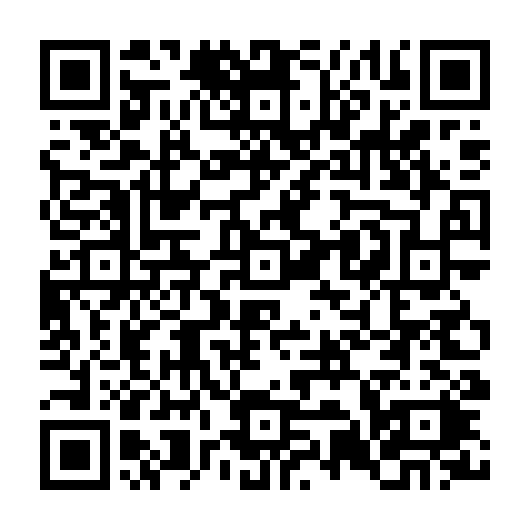 Ramadan times for Frederiksted, United States Virgin IslandsMon 11 Mar 2024 - Wed 10 Apr 2024High Latitude Method: NonePrayer Calculation Method: Muslim World LeagueAsar Calculation Method: ShafiPrayer times provided by https://www.salahtimes.comDateDayFajrSuhurSunriseDhuhrAsrIftarMaghribIsha11Mon5:185:186:3012:293:526:296:297:3612Tue5:175:176:2912:293:526:296:297:3713Wed5:175:176:2912:293:516:296:297:3714Thu5:165:166:2812:283:516:296:297:3715Fri5:155:156:2712:283:516:296:297:3716Sat5:145:146:2612:283:516:306:307:3817Sun5:135:136:2612:283:506:306:307:3818Mon5:135:136:2512:273:506:306:307:3819Tue5:125:126:2412:273:506:306:307:3820Wed5:115:116:2312:273:496:316:317:3921Thu5:105:106:2212:263:496:316:317:3922Fri5:095:096:2212:263:496:316:317:3923Sat5:085:086:2112:263:486:316:317:3924Sun5:085:086:2012:263:486:316:317:4025Mon5:075:076:1912:253:476:326:327:4026Tue5:065:066:1812:253:476:326:327:4027Wed5:055:056:1812:253:476:326:327:4028Thu5:045:046:1712:243:466:326:327:4129Fri5:035:036:1612:243:466:326:327:4130Sat5:025:026:1512:243:456:336:337:4131Sun5:025:026:1412:233:456:336:337:411Mon5:015:016:1412:233:446:336:337:422Tue5:005:006:1312:233:446:336:337:423Wed4:594:596:1212:233:446:336:337:424Thu4:584:586:1112:223:436:346:347:425Fri4:574:576:1012:223:436:346:347:436Sat4:564:566:1012:223:426:346:347:437Sun4:554:556:0912:213:426:346:347:438Mon4:554:556:0812:213:416:346:347:449Tue4:544:546:0712:213:416:356:357:4410Wed4:534:536:0712:213:406:356:357:44